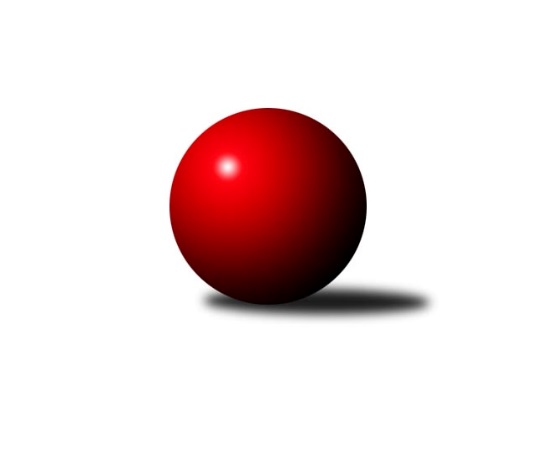 Č.4Ročník 2022/2023	10.5.2024 3. KLM C 2022/2023Statistika 4. kolaTabulka družstev:		družstvo	záp	výh	rem	proh	skore	sety	průměr	body	plné	dorážka	chyby	1.	TJ Unie Hlubina	4	4	0	0	24.0 : 8.0 	(58.5 : 37.5)	3343	8	2241	1101	29.8	2.	TJ Odry	4	3	1	0	23.0 : 9.0 	(57.0 : 39.0)	3385	7	2271	1114	28.5	3.	TJ Sokol Luhačovice	4	3	0	1	21.0 : 11.0 	(51.0 : 45.0)	3294	6	2202	1092	25.3	4.	TJ Sokol Bohumín	4	2	0	2	16.0 : 16.0 	(49.5 : 46.5)	3249	4	2199	1050	31.3	5.	Sokol Přemyslovice	4	2	0	2	14.0 : 18.0 	(39.0 : 57.0)	3133	4	2126	1007	39.3	6.	TJ Opava	3	1	1	1	13.0 : 11.0 	(34.5 : 37.5)	3181	3	2167	1014	34.7	7.	KK Zábřeh B	4	1	1	2	16.0 : 16.0 	(47.5 : 48.5)	3325	3	2228	1097	29.5	8.	TJ Spartak Přerov B	4	1	1	2	12.0 : 20.0 	(41.5 : 54.5)	3169	3	2186	984	37.3	9.	KK Šumperk	3	1	0	2	10.0 : 14.0 	(38.5 : 33.5)	3242	2	2191	1051	34.7	10.	KK Jiskra Rýmařov	4	1	0	3	12.0 : 20.0 	(51.0 : 45.0)	3216	2	2166	1050	32.3	11.	TJ Prostějov	4	1	0	3	12.0 : 20.0 	(41.0 : 55.0)	3188	2	2173	1015	41.3	12.	SKK Ostrava ˝A˝	4	1	0	3	11.0 : 21.0 	(43.0 : 53.0)	3143	2	2150	993	46Tabulka doma:		družstvo	záp	výh	rem	proh	skore	sety	průměr	body	maximum	minimum	1.	TJ Odry	2	2	0	0	13.0 : 3.0 	(27.5 : 20.5)	3468	4	3528	3408	2.	TJ Unie Hlubina	2	2	0	0	12.0 : 4.0 	(31.5 : 16.5)	3234	4	3252	3215	3.	TJ Sokol Bohumín	2	2	0	0	12.0 : 4.0 	(29.5 : 18.5)	3187	4	3206	3168	4.	TJ Sokol Luhačovice	2	2	0	0	12.0 : 4.0 	(25.0 : 23.0)	3338	4	3345	3330	5.	Sokol Přemyslovice	2	2	0	0	10.0 : 6.0 	(24.0 : 24.0)	3115	4	3124	3105	6.	KK Jiskra Rýmařov	2	1	0	1	8.0 : 8.0 	(28.0 : 20.0)	3345	2	3379	3310	7.	KK Šumperk	2	1	0	1	7.0 : 9.0 	(25.5 : 22.5)	3364	2	3376	3351	8.	TJ Spartak Přerov B	2	1	0	1	7.0 : 9.0 	(20.5 : 27.5)	3227	2	3252	3201	9.	TJ Opava	1	0	1	0	4.0 : 4.0 	(12.5 : 11.5)	3350	1	3350	3350	10.	KK Zábřeh B	2	0	1	1	7.0 : 9.0 	(21.5 : 26.5)	3188	1	3217	3158	11.	SKK Ostrava ˝A˝	2	0	0	2	4.0 : 12.0 	(22.0 : 26.0)	3048	0	3096	2999	12.	TJ Prostějov	2	0	0	2	3.0 : 13.0 	(13.5 : 34.5)	3225	0	3253	3197Tabulka venku:		družstvo	záp	výh	rem	proh	skore	sety	průměr	body	maximum	minimum	1.	TJ Unie Hlubina	2	2	0	0	12.0 : 4.0 	(27.0 : 21.0)	3397	4	3423	3371	2.	TJ Odry	2	1	1	0	10.0 : 6.0 	(29.5 : 18.5)	3343	3	3363	3323	3.	TJ Prostějov	2	1	0	1	9.0 : 7.0 	(27.5 : 20.5)	3169	2	3233	3105	4.	KK Zábřeh B	2	1	0	1	9.0 : 7.0 	(26.0 : 22.0)	3394	2	3467	3320	5.	TJ Sokol Luhačovice	2	1	0	1	9.0 : 7.0 	(26.0 : 22.0)	3272	2	3445	3099	6.	TJ Opava	2	1	0	1	9.0 : 7.0 	(22.0 : 26.0)	3097	2	3109	3084	7.	SKK Ostrava ˝A˝	2	1	0	1	7.0 : 9.0 	(21.0 : 27.0)	3190	2	3221	3159	8.	TJ Spartak Přerov B	2	0	1	1	5.0 : 11.0 	(21.0 : 27.0)	3141	1	3208	3073	9.	KK Šumperk	1	0	0	1	3.0 : 5.0 	(13.0 : 11.0)	3120	0	3120	3120	10.	KK Jiskra Rýmařov	2	0	0	2	4.0 : 12.0 	(23.0 : 25.0)	3152	0	3245	3058	11.	TJ Sokol Bohumín	2	0	0	2	4.0 : 12.0 	(20.0 : 28.0)	3280	0	3302	3258	12.	Sokol Přemyslovice	2	0	0	2	4.0 : 12.0 	(15.0 : 33.0)	3142	0	3156	3128Tabulka podzimní části:		družstvo	záp	výh	rem	proh	skore	sety	průměr	body	doma	venku	1.	TJ Unie Hlubina	4	4	0	0	24.0 : 8.0 	(58.5 : 37.5)	3343	8 	2 	0 	0 	2 	0 	0	2.	TJ Odry	4	3	1	0	23.0 : 9.0 	(57.0 : 39.0)	3385	7 	2 	0 	0 	1 	1 	0	3.	TJ Sokol Luhačovice	4	3	0	1	21.0 : 11.0 	(51.0 : 45.0)	3294	6 	2 	0 	0 	1 	0 	1	4.	TJ Sokol Bohumín	4	2	0	2	16.0 : 16.0 	(49.5 : 46.5)	3249	4 	2 	0 	0 	0 	0 	2	5.	Sokol Přemyslovice	4	2	0	2	14.0 : 18.0 	(39.0 : 57.0)	3133	4 	2 	0 	0 	0 	0 	2	6.	TJ Opava	3	1	1	1	13.0 : 11.0 	(34.5 : 37.5)	3181	3 	0 	1 	0 	1 	0 	1	7.	KK Zábřeh B	4	1	1	2	16.0 : 16.0 	(47.5 : 48.5)	3325	3 	0 	1 	1 	1 	0 	1	8.	TJ Spartak Přerov B	4	1	1	2	12.0 : 20.0 	(41.5 : 54.5)	3169	3 	1 	0 	1 	0 	1 	1	9.	KK Šumperk	3	1	0	2	10.0 : 14.0 	(38.5 : 33.5)	3242	2 	1 	0 	1 	0 	0 	1	10.	KK Jiskra Rýmařov	4	1	0	3	12.0 : 20.0 	(51.0 : 45.0)	3216	2 	1 	0 	1 	0 	0 	2	11.	TJ Prostějov	4	1	0	3	12.0 : 20.0 	(41.0 : 55.0)	3188	2 	0 	0 	2 	1 	0 	1	12.	SKK Ostrava ˝A˝	4	1	0	3	11.0 : 21.0 	(43.0 : 53.0)	3143	2 	0 	0 	2 	1 	0 	1Tabulka jarní části:		družstvo	záp	výh	rem	proh	skore	sety	průměr	body	doma	venku	1.	TJ Opava	0	0	0	0	0.0 : 0.0 	(0.0 : 0.0)	0	0 	0 	0 	0 	0 	0 	0 	2.	TJ Prostějov	0	0	0	0	0.0 : 0.0 	(0.0 : 0.0)	0	0 	0 	0 	0 	0 	0 	0 	3.	SKK Ostrava ˝A˝	0	0	0	0	0.0 : 0.0 	(0.0 : 0.0)	0	0 	0 	0 	0 	0 	0 	0 	4.	TJ Spartak Přerov B	0	0	0	0	0.0 : 0.0 	(0.0 : 0.0)	0	0 	0 	0 	0 	0 	0 	0 	5.	Sokol Přemyslovice	0	0	0	0	0.0 : 0.0 	(0.0 : 0.0)	0	0 	0 	0 	0 	0 	0 	0 	6.	TJ Sokol Bohumín	0	0	0	0	0.0 : 0.0 	(0.0 : 0.0)	0	0 	0 	0 	0 	0 	0 	0 	7.	KK Jiskra Rýmařov	0	0	0	0	0.0 : 0.0 	(0.0 : 0.0)	0	0 	0 	0 	0 	0 	0 	0 	8.	KK Šumperk	0	0	0	0	0.0 : 0.0 	(0.0 : 0.0)	0	0 	0 	0 	0 	0 	0 	0 	9.	TJ Sokol Luhačovice	0	0	0	0	0.0 : 0.0 	(0.0 : 0.0)	0	0 	0 	0 	0 	0 	0 	0 	10.	TJ Unie Hlubina	0	0	0	0	0.0 : 0.0 	(0.0 : 0.0)	0	0 	0 	0 	0 	0 	0 	0 	11.	TJ Odry	0	0	0	0	0.0 : 0.0 	(0.0 : 0.0)	0	0 	0 	0 	0 	0 	0 	0 	12.	KK Zábřeh B	0	0	0	0	0.0 : 0.0 	(0.0 : 0.0)	0	0 	0 	0 	0 	0 	0 	0 Zisk bodů pro družstvo:		jméno hráče	družstvo	body	zápasy	v %	dílčí body	sety	v %	1.	Michal Pavič 	TJ Odry  	4	/	4	(100%)	12.5	/	16	(78%)	2.	Martin Pavič 	TJ Odry  	4	/	4	(100%)	12	/	16	(75%)	3.	Lukáš Horňák 	KK Zábřeh B 	4	/	4	(100%)	11	/	16	(69%)	4.	Přemysl Žáček 	TJ Unie Hlubina 	4	/	4	(100%)	11	/	16	(69%)	5.	Tomáš Molek 	TJ Sokol Luhačovice 	4	/	4	(100%)	10.5	/	16	(66%)	6.	Gustav Vojtek 	KK Šumperk 	3	/	3	(100%)	10	/	12	(83%)	7.	Filip Lekeš 	TJ Sokol Luhačovice 	3	/	3	(100%)	10	/	12	(83%)	8.	Jan Žídek 	TJ Unie Hlubina 	3	/	3	(100%)	9.5	/	12	(79%)	9.	Aleš Kohutek 	TJ Sokol Bohumín  	3	/	4	(75%)	11	/	16	(69%)	10.	Petr Holas 	SKK Ostrava ˝A˝ 	3	/	4	(75%)	11	/	16	(69%)	11.	Josef Sitta 	KK Zábřeh B 	3	/	4	(75%)	10	/	16	(63%)	12.	Petr Dvorský 	TJ Odry  	3	/	4	(75%)	9.5	/	16	(59%)	13.	Antonín Sochor 	KK Jiskra Rýmařov  	3	/	4	(75%)	9.5	/	16	(59%)	14.	Martin Marek 	TJ Unie Hlubina 	3	/	4	(75%)	9.5	/	16	(59%)	15.	Ondřej Gajdičiar 	TJ Odry  	3	/	4	(75%)	9	/	16	(56%)	16.	Jiří Konečný 	TJ Sokol Luhačovice 	3	/	4	(75%)	9	/	16	(56%)	17.	Stanislav Sliwka 	TJ Sokol Bohumín  	3	/	4	(75%)	8.5	/	16	(53%)	18.	Pavel Močár 	Sokol Přemyslovice  	3	/	4	(75%)	7	/	16	(44%)	19.	Libor Daňa 	TJ Spartak Přerov B 	2	/	2	(100%)	6	/	8	(75%)	20.	Petr Kuttler 	TJ Sokol Bohumín  	2	/	3	(67%)	8	/	12	(67%)	21.	Max Trunečka 	TJ Prostějov  	2	/	3	(67%)	8	/	12	(67%)	22.	Petr Bracek 	TJ Opava  	2	/	3	(67%)	7	/	12	(58%)	23.	Michal Loučka 	TJ Spartak Přerov B 	2	/	3	(67%)	7	/	12	(58%)	24.	Karel Chlevišťan 	TJ Odry  	2	/	3	(67%)	7	/	12	(58%)	25.	Radek Grulich 	Sokol Přemyslovice  	2	/	3	(67%)	7	/	12	(58%)	26.	Pavel Marek 	TJ Unie Hlubina 	2	/	3	(67%)	7	/	12	(58%)	27.	Jan Pernica 	TJ Prostějov  	2	/	3	(67%)	7	/	12	(58%)	28.	Luděk Slanina 	TJ Opava  	2	/	3	(67%)	7	/	12	(58%)	29.	Vratislav Kunc 	TJ Sokol Luhačovice 	2	/	3	(67%)	6.5	/	12	(54%)	30.	Jiří Trnka 	SKK Ostrava ˝A˝ 	2	/	3	(67%)	6	/	12	(50%)	31.	Maciej Basista 	TJ Opava  	2	/	3	(67%)	6	/	12	(50%)	32.	Tomáš Pěnička 	KK Zábřeh B 	2	/	3	(67%)	5.5	/	12	(46%)	33.	Michal Laga 	TJ Unie Hlubina 	2	/	4	(50%)	9.5	/	16	(59%)	34.	Petr Chlachula 	KK Jiskra Rýmařov  	2	/	4	(50%)	8.5	/	16	(53%)	35.	Jaroslav Tezzele 	KK Jiskra Rýmařov  	2	/	4	(50%)	8	/	16	(50%)	36.	Karol Nitka 	TJ Sokol Bohumín  	2	/	4	(50%)	7	/	16	(44%)	37.	Aleš Čapka 	TJ Prostějov  	2	/	4	(50%)	6.5	/	16	(41%)	38.	Miroslav Znojil 	TJ Prostějov  	2	/	4	(50%)	6	/	16	(38%)	39.	Michal Oščádal 	Sokol Přemyslovice  	1	/	1	(100%)	4	/	4	(100%)	40.	Milan Kanda 	TJ Spartak Přerov B 	1	/	1	(100%)	3	/	4	(75%)	41.	Petr Basta 	TJ Unie Hlubina 	1	/	1	(100%)	3	/	4	(75%)	42.	Jaroslav Vymazal 	KK Šumperk 	1	/	1	(100%)	2	/	4	(50%)	43.	Lukáš Vybíral 	Sokol Přemyslovice  	1	/	1	(100%)	2	/	4	(50%)	44.	Michal Blažek 	TJ Opava  	1	/	2	(50%)	5	/	8	(63%)	45.	Marek Frydrych 	TJ Odry  	1	/	2	(50%)	5	/	8	(63%)	46.	Martin Holas 	TJ Spartak Přerov B 	1	/	2	(50%)	4.5	/	8	(56%)	47.	Jiří Koloděj 	SKK Ostrava ˝A˝ 	1	/	2	(50%)	4	/	8	(50%)	48.	Vladimír Mánek 	TJ Spartak Přerov B 	1	/	2	(50%)	4	/	8	(50%)	49.	Libor Krejčí 	KK Zábřeh B 	1	/	2	(50%)	4	/	8	(50%)	50.	Tomáš Fraus 	Sokol Přemyslovice  	1	/	2	(50%)	3.5	/	8	(44%)	51.	Petr Vácha 	TJ Spartak Přerov B 	1	/	2	(50%)	3.5	/	8	(44%)	52.	Jiří Martinů 	TJ Sokol Luhačovice 	1	/	2	(50%)	3	/	8	(38%)	53.	Miroslav Smrčka 	KK Šumperk 	1	/	2	(50%)	3	/	8	(38%)	54.	Martin Rédr 	TJ Spartak Přerov B 	1	/	2	(50%)	3	/	8	(38%)	55.	Libor Slezák 	TJ Sokol Luhačovice 	1	/	2	(50%)	3	/	8	(38%)	56.	Miroslav Složil 	SKK Ostrava ˝A˝ 	1	/	2	(50%)	3	/	8	(38%)	57.	Tomáš Valíček 	TJ Opava  	1	/	2	(50%)	2	/	8	(25%)	58.	Jaromír Rabenseifner 	KK Šumperk 	1	/	3	(33%)	7.5	/	12	(63%)	59.	Ladislav Stárek 	KK Jiskra Rýmařov  	1	/	3	(33%)	7	/	12	(58%)	60.	Michal Davidík 	KK Jiskra Rýmařov  	1	/	3	(33%)	7	/	12	(58%)	61.	Václav Kovařík 	TJ Prostějov  	1	/	3	(33%)	6.5	/	12	(54%)	62.	Rostislav Biolek 	KK Šumperk 	1	/	3	(33%)	6	/	12	(50%)	63.	Pavel Heinisch 	KK Šumperk 	1	/	3	(33%)	6	/	12	(50%)	64.	Jiří Šoupal 	Sokol Přemyslovice  	1	/	3	(33%)	5.5	/	12	(46%)	65.	Miroslav Hvozdenský 	TJ Sokol Luhačovice 	1	/	3	(33%)	5	/	12	(42%)	66.	Karel Zubalík 	TJ Prostějov  	1	/	3	(33%)	5	/	12	(42%)	67.	Michal Blinka 	SKK Ostrava ˝A˝ 	1	/	3	(33%)	4	/	12	(33%)	68.	Zdeněk Macháček 	TJ Spartak Přerov B 	1	/	3	(33%)	4	/	12	(33%)	69.	Milan Jahn 	TJ Opava  	1	/	3	(33%)	3.5	/	12	(29%)	70.	Michal Kolář 	Sokol Přemyslovice  	1	/	3	(33%)	3.5	/	12	(29%)	71.	Ladislav Janáč 	KK Jiskra Rýmařov  	1	/	4	(25%)	8	/	16	(50%)	72.	Jan Körner 	KK Zábřeh B 	1	/	4	(25%)	7	/	16	(44%)	73.	Miroslav Pytel 	SKK Ostrava ˝A˝ 	1	/	4	(25%)	7	/	16	(44%)	74.	Milan Šula 	KK Zábřeh B 	1	/	4	(25%)	7	/	16	(44%)	75.	Fridrich Péli 	TJ Sokol Bohumín  	1	/	4	(25%)	6	/	16	(38%)	76.	Tomáš Chárník 	KK Jiskra Rýmařov  	0	/	1	(0%)	2	/	4	(50%)	77.	Lukáš Modlitba 	TJ Sokol Bohumín  	0	/	1	(0%)	1	/	4	(25%)	78.	Tomáš Ondráček 	KK Zábřeh B 	0	/	1	(0%)	1	/	4	(25%)	79.	Roman Honl 	TJ Sokol Bohumín  	0	/	1	(0%)	1	/	4	(25%)	80.	Karel Máčalík 	TJ Sokol Luhačovice 	0	/	1	(0%)	1	/	4	(25%)	81.	Petr Charník 	KK Jiskra Rýmařov  	0	/	1	(0%)	1	/	4	(25%)	82.	Miroslav Štěpán 	KK Zábřeh B 	0	/	1	(0%)	1	/	4	(25%)	83.	Miroslav Ondrouch 	Sokol Přemyslovice  	0	/	1	(0%)	0	/	4	(0%)	84.	Stanislav Ovšák 	TJ Odry  	0	/	1	(0%)	0	/	4	(0%)	85.	Michal Zatyko 	TJ Unie Hlubina 	0	/	2	(0%)	4	/	8	(50%)	86.	Petr Wolf 	TJ Opava  	0	/	2	(0%)	4	/	8	(50%)	87.	Jan Zaškolný 	TJ Sokol Bohumín  	0	/	2	(0%)	4	/	8	(50%)	88.	František Habrman 	KK Šumperk 	0	/	2	(0%)	3	/	8	(38%)	89.	Radek Foltýn 	SKK Ostrava ˝A˝ 	0	/	2	(0%)	2	/	8	(25%)	90.	Daniel Ševčík st.	TJ Odry  	0	/	2	(0%)	2	/	8	(25%)	91.	Jiří Kohoutek 	TJ Spartak Přerov B 	0	/	2	(0%)	1	/	8	(13%)	92.	Jan Sedláček 	Sokol Přemyslovice  	0	/	2	(0%)	1	/	8	(13%)	93.	Eduard Tomek 	Sokol Přemyslovice  	0	/	3	(0%)	5.5	/	12	(46%)	94.	Jan Pavlosek 	SKK Ostrava ˝A˝ 	0	/	3	(0%)	4	/	12	(33%)	95.	Bronislav Diviš 	TJ Prostějov  	0	/	3	(0%)	2	/	12	(17%)	96.	Vojtěch Venclík 	TJ Spartak Přerov B 	0	/	4	(0%)	5.5	/	16	(34%)Průměry na kuželnách:		kuželna	průměr	plné	dorážka	chyby	výkon na hráče	1.	TJ Odry, 1-4	3389	2273	1116	27.0	(564.9)	2.	KK Šumperk, 1-4	3353	2268	1085	36.8	(559.0)	3.	TJ Opava, 1-4	3317	2227	1090	29.5	(552.8)	4.	KK Jiskra Rýmařov, 1-4	3317	2246	1071	37.0	(552.8)	5.	TJ  Prostějov, 1-4	3314	2232	1081	32.3	(552.4)	6.	TJ Sokol Luhačovice, 1-4	3294	2195	1099	21.8	(549.1)	7.	TJ Spartak Přerov, 1-6	3264	2207	1057	28.3	(544.0)	8.	KK Zábřeh, 1-4	3185	2152	1032	29.8	(530.9)	9.	TJ Sokol Bohumín, 1-4	3126	2134	991	44.0	(521.0)	10.	TJ VOKD Poruba, 1-4	3125	2137	987	43.6	(520.9)	11.	Sokol Přemyslovice, 1-4	3108	2095	1013	34.3	(518.0)Nejlepší výkony na kuželnách:TJ Odry, 1-4TJ Odry 	3528	3. kolo	Karel Chlevišťan 	TJ Odry 	597	1. koloTJ Odry 	3408	1. kolo	Lukáš Horňák 	KK Zábřeh B	596	3. koloKK Zábřeh B	3320	3. kolo	Petr Dvorský 	TJ Odry 	595	3. koloTJ Sokol Bohumín 	3302	1. kolo	Karel Chlevišťan 	TJ Odry 	594	3. kolo		. kolo	Michal Pavič 	TJ Odry 	594	3. kolo		. kolo	Ondřej Gajdičiar 	TJ Odry 	583	3. kolo		. kolo	Petr Dvorský 	TJ Odry 	583	1. kolo		. kolo	Martin Pavič 	TJ Odry 	582	3. kolo		. kolo	Marek Frydrych 	TJ Odry 	580	3. kolo		. kolo	Josef Sitta 	KK Zábřeh B	578	3. koloKK Šumperk, 1-4KK Zábřeh B	3467	1. kolo	Gustav Vojtek 	KK Šumperk	618	1. koloKK Šumperk	3376	4. kolo	Libor Krejčí 	KK Zábřeh B	598	1. koloKK Šumperk	3351	1. kolo	Lukáš Horňák 	KK Zábřeh B	587	1. koloSKK Ostrava ˝A˝	3221	4. kolo	Rostislav Biolek 	KK Šumperk	580	4. kolo		. kolo	Miroslav Smrčka 	KK Šumperk	580	4. kolo		. kolo	Jan Körner 	KK Zábřeh B	578	1. kolo		. kolo	Jiří Koloděj 	SKK Ostrava ˝A˝	577	4. kolo		. kolo	Milan Šula 	KK Zábřeh B	576	1. kolo		. kolo	Rostislav Biolek 	KK Šumperk	573	1. kolo		. kolo	Josef Sitta 	KK Zábřeh B	572	1. koloTJ Opava, 1-4TJ Opava 	3387	2. kolo	Petr Bracek 	TJ Opava 	592	2. koloTJ Opava 	3350	4. kolo	Ondřej Gajdičiar 	TJ Odry 	587	4. koloTJ Odry 	3323	4. kolo	Martin Macas 	KK Šumperk	586	2. koloKK Šumperk	3208	2. kolo	Tomáš Valíček 	TJ Opava 	581	2. kolo		. kolo	Miroslav Stuchlík 	TJ Opava 	576	2. kolo		. kolo	Luděk Slanina 	TJ Opava 	575	2. kolo		. kolo	Michal Blažek 	TJ Opava 	570	4. kolo		. kolo	Petr Bracek 	TJ Opava 	568	4. kolo		. kolo	Petr Dvorský 	TJ Odry 	564	4. kolo		. kolo	Martin Pavič 	TJ Odry 	559	4. koloKK Jiskra Rýmařov, 1-4TJ Unie Hlubina	3423	3. kolo	Ladislav Stárek 	KK Jiskra Rýmařov 	607	2. koloKK Jiskra Rýmařov 	3379	3. kolo	Martin Marek 	TJ Unie Hlubina	605	3. koloKK Jiskra Rýmařov 	3310	2. kolo	Přemysl Žáček 	TJ Unie Hlubina	590	3. koloSokol Přemyslovice 	3156	2. kolo	Jaroslav Tezzele 	KK Jiskra Rýmařov 	584	3. kolo		. kolo	Pavel Marek 	TJ Unie Hlubina	572	3. kolo		. kolo	Ladislav Stárek 	KK Jiskra Rýmařov 	571	3. kolo		. kolo	Michal Laga 	TJ Unie Hlubina	569	3. kolo		. kolo	Tomáš Fraus 	Sokol Přemyslovice 	566	2. kolo		. kolo	Antonín Sochor 	KK Jiskra Rýmařov 	565	3. kolo		. kolo	Petr Chlachula 	KK Jiskra Rýmařov 	561	3. koloTJ  Prostějov, 1-4TJ Sokol Luhačovice	3445	4. kolo	Filip Lekeš 	TJ Sokol Luhačovice	597	4. koloTJ Odry 	3363	2. kolo	Tomáš Molek 	TJ Sokol Luhačovice	594	4. koloTJ Prostějov 	3253	4. kolo	Jan Pernica 	TJ Prostějov 	590	2. koloTJ Prostějov 	3197	2. kolo	Jiří Konečný 	TJ Sokol Luhačovice	586	4. kolo		. kolo	Aleš Čapka 	TJ Prostějov 	584	4. kolo		. kolo	Jiří Martinů 	TJ Sokol Luhačovice	584	4. kolo		. kolo	Marek Frydrych 	TJ Odry 	580	2. kolo		. kolo	Michal Pavič 	TJ Odry 	575	2. kolo		. kolo	Martin Pavič 	TJ Odry 	567	2. kolo		. kolo	Vratislav Kunc 	TJ Sokol Luhačovice	565	4. koloTJ Sokol Luhačovice, 1-4TJ Sokol Luhačovice	3345	3. kolo	Tomáš Molek 	TJ Sokol Luhačovice	611	3. koloTJ Sokol Luhačovice	3330	1. kolo	Filip Lekeš 	TJ Sokol Luhačovice	589	3. koloTJ Sokol Bohumín 	3258	3. kolo	Filip Lekeš 	TJ Sokol Luhačovice	574	1. koloKK Jiskra Rýmařov 	3245	1. kolo	Roman Honl 	TJ Sokol Bohumín 	566	3. kolo		. kolo	Tomáš Molek 	TJ Sokol Luhačovice	565	1. kolo		. kolo	Michal Davidík 	KK Jiskra Rýmařov 	564	1. kolo		. kolo	Miroslav Hvozdenský 	TJ Sokol Luhačovice	560	1. kolo		. kolo	Libor Slezák 	TJ Sokol Luhačovice	558	1. kolo		. kolo	Aleš Kohutek 	TJ Sokol Bohumín 	557	3. kolo		. kolo	Jiří Konečný 	TJ Sokol Luhačovice	555	3. koloTJ Spartak Přerov, 1-6TJ Unie Hlubina	3371	1. kolo	Martin Marek 	TJ Unie Hlubina	597	1. koloTJ Spartak Přerov B	3252	3. kolo	Přemysl Žáček 	TJ Unie Hlubina	583	1. koloTJ Prostějov 	3233	3. kolo	Libor Daňa 	TJ Spartak Přerov B	580	3. koloTJ Spartak Přerov B	3201	1. kolo	Michal Laga 	TJ Unie Hlubina	572	1. kolo		. kolo	Václav Kovařík 	TJ Prostějov 	559	3. kolo		. kolo	Max Trunečka 	TJ Prostějov 	559	3. kolo		. kolo	Miroslav Znojil 	TJ Prostějov 	556	3. kolo		. kolo	Michal Loučka 	TJ Spartak Přerov B	555	3. kolo		. kolo	Martin Rédr 	TJ Spartak Přerov B	551	1. kolo		. kolo	Michal Zatyko 	TJ Unie Hlubina	550	1. koloKK Zábřeh, 1-4KK Zábřeh B	3217	4. kolo	Lukáš Horňák 	KK Zábřeh B	582	4. koloTJ Spartak Přerov B	3208	4. kolo	Milan Šula 	KK Zábřeh B	573	4. koloSKK Ostrava ˝A˝	3159	2. kolo	Josef Sitta 	KK Zábřeh B	566	2. koloKK Zábřeh B	3158	2. kolo	Josef Sitta 	KK Zábřeh B	560	4. kolo		. kolo	Lukáš Horňák 	KK Zábřeh B	559	2. kolo		. kolo	Martin Holas 	TJ Spartak Přerov B	556	4. kolo		. kolo	Vladimír Mánek 	TJ Spartak Přerov B	550	4. kolo		. kolo	Vojtěch Venclík 	TJ Spartak Přerov B	548	4. kolo		. kolo	Zdeněk Macháček 	TJ Spartak Přerov B	545	4. kolo		. kolo	Miroslav Složil 	SKK Ostrava ˝A˝	542	2. koloTJ Sokol Bohumín, 1-4TJ Sokol Bohumín 	3206	2. kolo	Libor Daňa 	TJ Spartak Přerov B	566	2. koloTJ Sokol Bohumín 	3168	4. kolo	Petr Kuttler 	TJ Sokol Bohumín 	560	2. koloTJ Spartak Přerov B	3073	2. kolo	Aleš Kohutek 	TJ Sokol Bohumín 	557	4. koloKK Jiskra Rýmařov 	3058	4. kolo	Karol Nitka 	TJ Sokol Bohumín 	544	4. kolo		. kolo	Jaroslav Tezzele 	KK Jiskra Rýmařov 	541	4. kolo		. kolo	Stanislav Sliwka 	TJ Sokol Bohumín 	536	2. kolo		. kolo	Fridrich Péli 	TJ Sokol Bohumín 	532	2. kolo		. kolo	Aleš Kohutek 	TJ Sokol Bohumín 	532	2. kolo		. kolo	Jan Zaškolný 	TJ Sokol Bohumín 	531	2. kolo		. kolo	Martin Holas 	TJ Spartak Přerov B	531	2. koloTJ VOKD Poruba, 1-4TJ Unie Hlubina	3252	4. kolo	Michal Laga 	TJ Unie Hlubina	594	4. koloTJ Unie Hlubina	3215	2. kolo	Tomáš Molek 	TJ Sokol Luhačovice	576	2. koloSokol Přemyslovice 	3128	4. kolo	Petr Holas 	SKK Ostrava ˝A˝	571	3. koloTJ Opava 	3109	3. kolo	Martin Marek 	TJ Unie Hlubina	564	4. koloTJ Prostějov 	3105	1. kolo	Michal Laga 	TJ Unie Hlubina	557	2. koloTJ Sokol Luhačovice	3099	2. kolo	Pavel Močár 	Sokol Přemyslovice 	551	4. koloSKK Ostrava ˝A˝	3096	3. kolo	Max Trunečka 	TJ Prostějov 	550	1. koloSKK Ostrava ˝A˝	2999	1. kolo	Maciej Basista 	TJ Opava 	548	3. kolo		. kolo	Vratislav Kunc 	TJ Sokol Luhačovice	546	2. kolo		. kolo	Petr Bracek 	TJ Opava 	542	3. koloSokol Přemyslovice, 1-4Sokol Přemyslovice 	3124	3. kolo	Jiří Šoupal 	Sokol Přemyslovice 	552	3. koloKK Šumperk	3120	3. kolo	Radek Grulich 	Sokol Přemyslovice 	551	1. koloSokol Přemyslovice 	3105	1. kolo	Jaromír Rabenseifner 	KK Šumperk	546	3. koloTJ Opava 	3084	1. kolo	Pavel Heinisch 	KK Šumperk	539	3. kolo		. kolo	Luděk Slanina 	TJ Opava 	531	1. kolo		. kolo	Petr Bracek 	TJ Opava 	528	1. kolo		. kolo	Pavel Močár 	Sokol Přemyslovice 	525	3. kolo		. kolo	Radek Grulich 	Sokol Přemyslovice 	524	3. kolo		. kolo	Michal Oščádal 	Sokol Přemyslovice 	523	1. kolo		. kolo	Milan Jahn 	TJ Opava 	522	1. koloČetnost výsledků:	7.0 : 1.0	3x	6.0 : 2.0	6x	5.0 : 3.0	5x	4.0 : 4.0	2x	3.0 : 5.0	1x	2.0 : 6.0	5x	1.0 : 7.0	2x